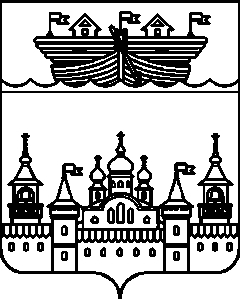 СЕЛЬСКИЙ СОВЕТБОГОРОДСКОГО СЕЛЬСОВЕТАВОСКРЕСЕНСКОГО МУНИЦИПАЛЬНОГО РАЙОНАНИЖЕГОРОДСКОЙ ОБЛАСТИРЕШЕНИЕ 30 июня 2022 года	№ 14О внесении изменений в Положение о муниципальной службе в Богородском сельсовете, утвержденное решением сельского Совета Богородского сельсовета Воскресенского муниципального района Нижегородской областиот 06.06.2020 года № 6В соответствии с Федеральным законом от 02.03.2007 г. № 25-ФЗ «О муниципальной службе в Российской Федерации», Законом Нижегородской области от 03.08.2007 г. № 99-З «О муниципальной службе в Нижегородской области», Уставом Богородского сельсовета Воскресенского муниципального района Нижегородской области и в целях приведения в соответствие с действующим законодательством Российской Федерации сельский Совет решил:1.Внести в Положениео муниципальной службе в Богородском сельсовете, утвержденное решением сельского Совета Богородского сельсовета Воскресенского муниципального района от 06.06.2020 № 6 следующие изменения:1)в главе 4:а) подпункт 9 пункта 5 изложить в следующей редакции:«9) сообщать в письменной форме представителю нанимателя (работодателю) о прекращении гражданства Российской Федерации либо гражданства (подданства) иностранного государства - участника международного договора Российской Федерации, в соответствии с которым иностранный гражданин имеет право находиться на муниципальной службе, в день, когда муниципальному служащему стало известно об этом, но не позднее пяти рабочих дней со дня прекращения гражданства Российской Федерации либо гражданства (подданства) иностранного государства - участника международного договора Российской Федерации, в соответствии с которым иностранный гражданин имеет право находиться на муниципальной службе;»;б) пункт 5 дополнить подпунктом 91  следующего содержания:«91) сообщать в письменной форме представителю нанимателя (работодателю) о приобретении гражданства (подданства) иностранного государства либо получении вида на жительство или иного документа, подтверждающего право на постоянное проживание гражданина на территории иностранного государства, в день, когда муниципальному служащему стало известно об этом, но не позднее пяти рабочих дней со дня приобретения гражданства (подданства)  иностранного государства либо получения вида на жительство или иного документа, подтверждающего право на постоянное проживание гражданина на территории иностранного государства;»;в) подпункты 6 и 7 пункта 12 изложить в следующей редакции:«6) прекращения гражданства Российской Федерации либо гражданства (подданства) иностранного государства - участника международного договора Российской Федерации, в соответствии с которым иностранный гражданин имеет право находиться на муниципальной службе;7) наличия гражданства (подданства) иностранного государства либо вида на жительство или иного документа, подтверждающего право на постоянное проживание гражданина на территории иностранного государства, если иное не предусмотрено международным договором Российской Федерации;»;2) подпункт 2 пункта 4 главы 5 признать утратившим силу;3)в главе 7:а) в подпункте 4 пункта 2 слова «в размере до 25 процентов от должностного оклада» исключить;б) в подпункте 5 пункта 2после слова «премии» дополнить словами «, в том числе», слова «и иные премии» исключить;в) подпункт 6 пункт 2 изложить в следующей редакции:«6)размер оклада за классный чин устанавливается в зависимости от присвоенного муниципальному служащему классного чина в размере:                                                                                                                 »;г) в пункте 4 после слова «премии» дополнить словами «, в том числе», слова «и иных премий устанавливается» заменить словом «, устанавливается»;д) в пункте 5 после слова «премии» дополнить словами «, в том числе», слова «и иных премий устанавливается» заменить словом «, устанавливается»;3) в главе 11:а) пункт 9 изложить в следующей редакции:«9. Муниципальным служащим, замещающим без ограничения срока полномочий должности муниципальной службы, классные чины присваиваются при наступлении оснований присвоения классного чина, предусмотренных пунктами 41, 5 и 6 настоящей главы.Муниципальным служащим, замещающим на определенный срок полномочий должности муниципальной службы, классные чины присваиваются по результатам квалификационного экзамена.»;б) пункт 14 изложить в следующей редакции:«14. Днем присвоения классного чина считается день, следующий за днем истечения срока, установленного для прохождения муниципальной службы в соответствующем классном чине, а при присвоении первого классного чина - день, установленный правовым актом представителя нанимателя (работодателя).Днем присвоения классного чина по результатам квалификационного экзамена считается день сдачи муниципальным служащим квалификационного экзамена.»;в) в пункте 21 признать утратившим силу;4) пункт 1 главы 13 изложить в следующей редакции:«1. Квалификационный экзамен проводится при решении вопроса о присвоении муниципальному служащему, замещающему должность муниципальной службы на определенный срок полномочий:1) первого классного чина по замещаемой должности муниципальной службы;2) очередного классного чина по замещаемой должности муниципальной службы, который присваивается муниципальному служащему по истечении срока, установленного для прохождения муниципальной службы в предыдущем классном чине, и при условии, что он замещает должность муниципальной службы, для которой предусмотрен классный чин, равный или более высокий, чем классный чин, присваиваемый муниципальному служащему;3) после назначения его на более высокую должность муниципальной службы, если для этой должности предусмотрен более высокий классный чин, чем тот, который имеет муниципальный служащий.».5)Приложение № 4 изложить в новой редакции:«Приложение 4К положению о муниципальной службев Богородском сельсоветеРАЗМЕРЫДОЛЖНОСТНЫХ ОКЛАДОВ МУНИЦИПАЛЬНЫХ СЛУЖАЩИХ В АДМИНИСТРАЦИИ БОГОРОДСКОГО СЕЛЬСОВЕТА2.Настоящее решение обнародовать на информационном стенде администрации Богородского сельсовета, опубликовать на официальном сайте администрации Воскресенского муниципального района Нижегородской области в информационно-телекоммуникационной сети Интернет.3.Контроль за исполнением настоящего решения возложить на главу администрации Богородского сельсовета.4.Настоящее решение вступает в силу с 1 июня 2022 года.Глава местного самоуправления	В.Н.ГусевКлассный чинРазмер оклада за классный чин Действительный муниципальный советник 1 класса11 940Действительный муниципальный советник 2 класса10 593Действительный муниципальный советник 3 класса9 437Муниципальный советник 1 класса8 860Муниципальный советник 2 класса7 704Муниципальный советник 3 класса6 548Советник муниципальной службы 1 класса6 356Советник муниципальной службы 2 класса5 971Советник муниципальной службы 3 класса5 007Референт муниципальной службы 1 класса3 466Референт муниципальной службы 2 класса3 082Референт муниципальной службы 3 класса2 697Секретарь муниципальной службы 1 класса2 504Секретарь муниципальной службы 2 класса2 312Секретарь муниципальной службы 3 класса1 926Наименование должностиРазмеры должностных
окладовГлава администрации сельсовета16639Заместитель главы администрации13481Специалист 2 категории младшая муниципальная должность6933